             Утверждено       18 января 2019 года   директор МАОУ СОШ №11_________________________               Г.В.ТарасенкоПлан проведениямероприятий ежегодного краевого  месячника оборонно -массовой и военно- патриотическойработы  под девизом«  Воинский долг – честь и судьба»в МАОУ СОШ №11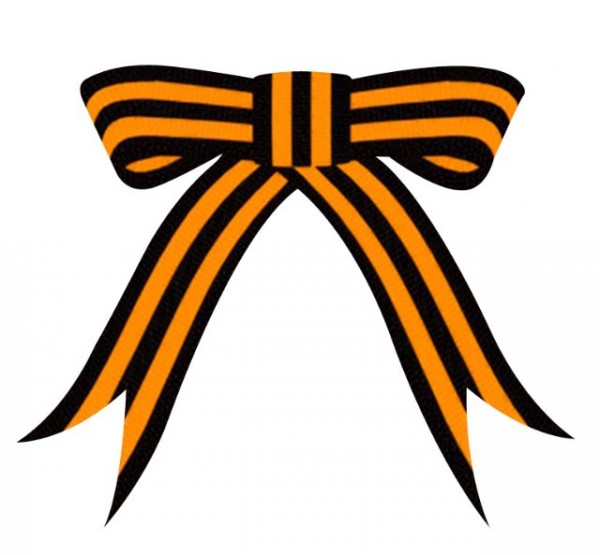 Внимание , ребята!С 23 января по 24 февраляв нашей школе проводится месячник оборонно –массовой и военно патриотической работы.Участвуя в таком мероприятии, каждый демонстрирует свою любовь к Родине и чувство патриотизма!!!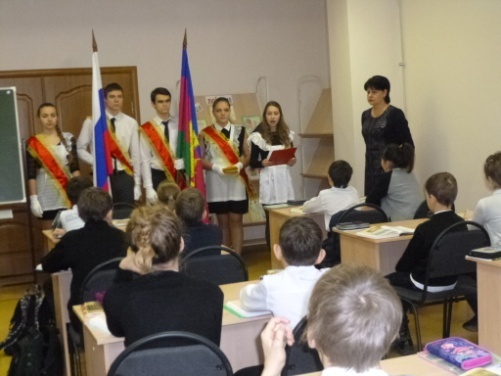 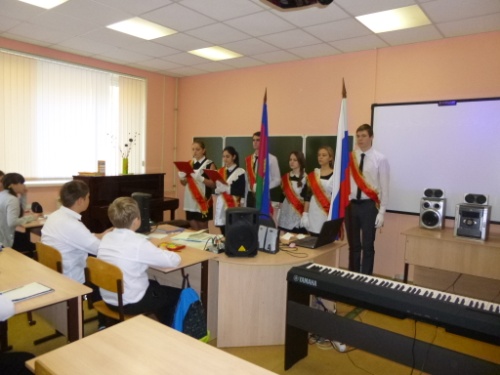 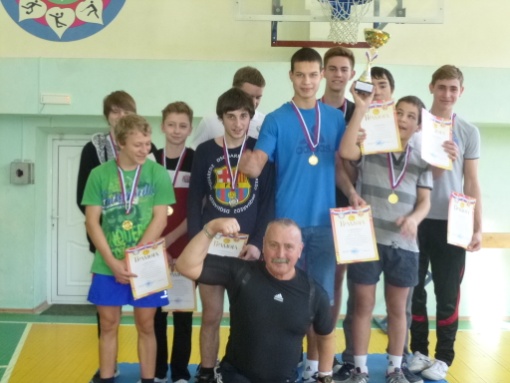 №МероприятиеДатаответственные Открытие месячника в школеТоржественная радиолинейка «  Воинский долг – честь и судьба»Минилинейки по классам, открытие. 23.01.19С 10.00- 14.00 Классные руководители и  ЗДВР1.Конкурс рисунков и плакатов « Подвиги  Советских воинов в Афганистане»3-4 классы5-9 классыДо 10.02.Сдавать М.В.Кузьминых - выставка2.Операция  « Тепло сердец»подготовка  и изготовление подарков.23.01-23.02М.В. ХочкоШСУ3.Уроки  мужества Праздничные мероприятия по классам, операция « Тепло сердец»- поздравления и приглашение, посещение ветеранов.22.02.Кл. руководителиУчителя истории4.Благотворительная акция « Подарок бойцу ,письмо бойцу»До 15.02.Классные руководители5.Лично- командные соревнования  по стрельбе  из пневмотического оружия. Учителя физкультуры-Нисин,Руденок6.Участие в соревнованиях по гиревому спорту.17.02 Учителя физкультуры-А.В.Нисин, Г.Ю.Руденок.7Беседы по материалам печати       Сталинградская  битва, 76 летие  освобождения Краснодарского края, герои войны. Зав. библиотекой.Библиотечный час8Классные часы , посвященные  защитникам России .Урок мужества  «Славе Российской сиять без конца!»( День завершения боевой задачи в Афганистане»15.02Классные руководителиПедагог- организатор9.Операция « Память»Работа в местах боевой славы по благоустройству памятника « Воинам – освободителям»( гор кладбище)Классный руководитель8б класс10Поход к памятному знаку  летчику Проценко на сопке в месте падения самолетаКонюховаРуденок13Посещение  мест боевой славы, музеев.Музей Полетаева20 февраля Классные руководители 14Посещение памятников с возложением цветов1-22 февраляКлассные руководители15 Участие в конкурсе рисунков «Великая Отечественная – глазами детей.»Стеблецкая Н.А.16Второй этап 21 краевой спартакиады допризывной молодежи по военно- прикладным видам спорта среди учащихся.4 местоУчителя  : ОБЖ, физкультуры17Уроки  мужества 27 января — День воинской славы России. В этот день в 1944 году советские войска освободили от блокады немецко-фашистских войск город Ленинград. Февраль 2 февраля — День воинской славы России. В этот день в 1943 году советские войска разгромили немецко-фашистские войска в Сталинградской битве. 12 февраля – День освобождения Краснодара 15 февраля — День памяти о россиянах, исполнявших служебный долг за пределами Отечества. В этот день в 1989 году советские войска были выведены из Афганистана( 30-лет 1989 год)«Афганистан болит в моей душе…»Учителя истории,кубановедения,литературы.18Участие учащихся в торжественном мероприятии закрытия месячника.22.02УО19Начальная школа акция письмо и подарок солдату с Малой Родины. Военные  игры. Подарок Александру Новикову в в/ч №72153 города Майкопа.15-22.02Классные руководители20Встреча с кадетами – 7б класс, вручение значков ГТО .19.02.Загородских Т.СКлассные руководители учителя физкультуры.21 Возложение цветов к памятникам города и школы12-23.02Классные руководители22Участие в конкурсе патриотической песни « Во имя завтрашнего дня!»19.02.ДКН12.00Акопян Н.В.2324Конкурс « Мы- потомки казаков!»3 местоКлещенокЛевенкова,Стеблецкая.25Участие в фестивале « Родину любить , Кубанью дорожить, память сохранить!»ЦРТДиЮСтеблецкая26Соревнования по пешеходному туризму «» Святое дело Родине служить…»09.02.СЮТУР27 « Соревнования по скалолазанию…»1 место Шериханова 8в28« Бравые ребята» конкурс строевой подготовки09.021 место29 « Белая ладья»30Конкурс « Афганистан болит в моей душе»18.0231Акция « Письмо солдату»16.0232Акция « Подарок солдату»16.0233Акция « Память02.0234 Встреча с ветеранами в городском Совете ветеранов.08.0235Посвящение в юнармейцы г.Новороссийск21.02.36Торжественное собрание , посвященное закрытию месячника оборонно- массовой и военно- патриотической работы. « Слава воинам России!»22.02.10.20Большой залНачальная школаАдминистрация